GRAINGER             FOOTBALL                            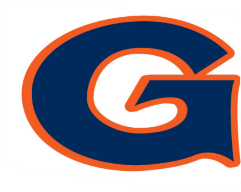 2020 Grizzly Football Schedule	August 21		Cumberland Gap		Away		7:30 pm	August 28		Pigeon Forge		Home		7:30 pm	September 4		Sullivan South*		Away		7:30 pm	September 11	Scott				Away		7:30 pm	September 18	Elizabethton*		Home		7:30 pm	September 25	Open	October 2		Sullivan East*		Away		7:30 pm	October 9		Chuckey-Doak		Home		7:30 pm	October 16		Sullivan Central* 		Home		7:30 pm	October 23		Greeneville*		Home		7:30 pm	October 30		Union County*		Away		7:30 pm	*Region 1 - 4A Conference Game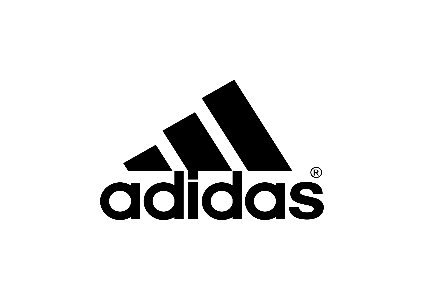 